1.참가업체 2. 참가부문3. 부스 및 부대시설 신청4. 참가비 납입                                 신청 시 계약금 납부(참가비의 50%) / 잔금마감일 2021년 9월 2일(목) 까지1. 신청서 상의 전시품과 상이한 상품을 전시하는 경우 주최사는 전시품을 철거할 수 있으며 참가업체는 이의를 제기하지 못합니다2. 계약서 접수와 동시에 계약금(참가비의 50%)을 입금해 주셔야 참가계약의 효력 및 부스배정이 가능합니다.3. 부스배정은 참가비 입금일자, 부스규모, 전시품목 등을 고려하여 배정합니다.뒷면의 참가규정 및 계약조건을 확인하였으며, 상기의 내역으로 『2021 서울캣쇼』 를 신청합니다.                    	                                                년        월        일신청인                             (인)            대표자                            (인)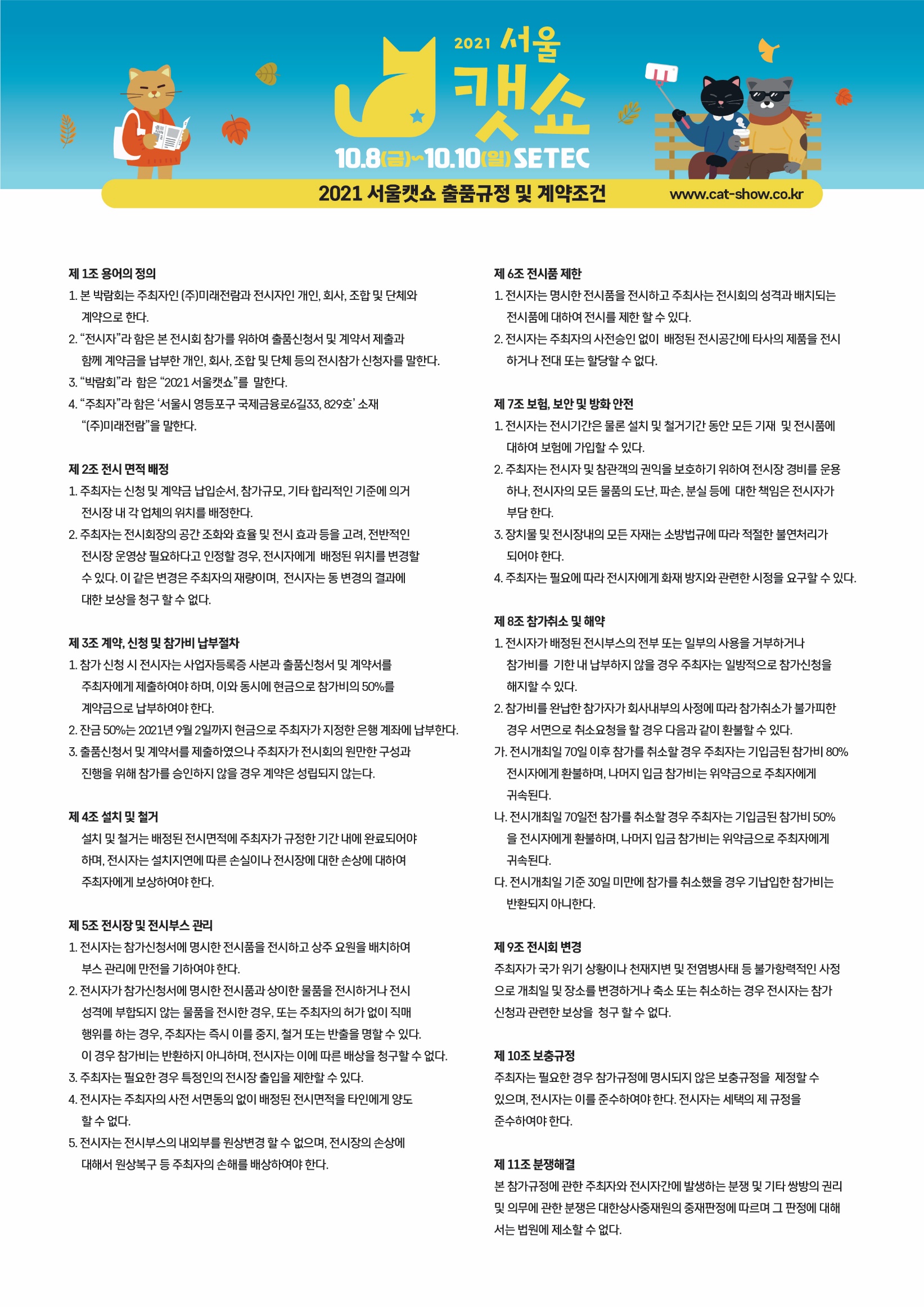 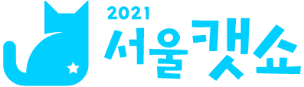 『2021 서울캣쇼』   2021. 10. 8(금) ~ 10(일) 세텍(학여울역)출품신청 및 계약서(주)미래전람  서울시 영등포구 국제금융로6길 33, 맨하탄빌딩 829호      T. 02-2238-0345      F. 02-2238-0348      E. c-show@naver.com(주)미래전람  서울시 영등포구 국제금융로6길 33, 맨하탄빌딩 829호      T. 02-2238-0345      F. 02-2238-0348      E. c-show@naver.com(주)미래전람  서울시 영등포구 국제금융로6길 33, 맨하탄빌딩 829호      T. 02-2238-0345      F. 02-2238-0348      E. c-show@naver.com회 사 명사업자등록번호주    소(우.           )(우.           )(우.           )대 표 자업태 / 종목             /전 시 회담 당 자성명/직위:                 부서:                  핸드폰:         성명/직위:                 부서:                  핸드폰:         성명/직위:                 부서:                  핸드폰:         전 시 회담 당 자전화:                      팩스:                    이메일:전화:                      팩스:                    이메일:전화:                      팩스:                    이메일:세금계산서담당자성명/직위:                 전화:                  이메일:성명/직위:                 전화:                  이메일:성명/직위:                 전화:                  이메일:전시품목홈페이지 주소브랜드명홍보물 표기명 (배치도, 기본부스간판, 업체출입증명 동일하게 표시)홍보물 표기명 (배치도, 기본부스간판, 업체출입증명 동일하게 표시)홍보물 표기명 (배치도, 기본부스간판, 업체출입증명 동일하게 표시)홍보물 표기명 (배치도, 기본부스간판, 업체출입증명 동일하게 표시)무료초청장수량출입증신청수량구  분종  류수  량단  가금  액부  스독립 부스(           )부스\ 1,600,000\부  스기본 부스(목공)(           )부스\ 1,900,000\부  스냥집사 마켓(2m X 2m)(           )부스\ 800,000\부  스※ 조기신청 시 20만원 할인 적용(냥집사마켓은 10만원 적용) : 2021년 7월 9일(금) 까지※ 2021년도 연간 신청 시 행사별 10만원 할인    ※ 기참가 10만원 할인 적용｜2021 서울캣쇼-킨텍스※ 조기신청 시 20만원 할인 적용(냥집사마켓은 10만원 적용) : 2021년 7월 9일(금) 까지※ 2021년도 연간 신청 시 행사별 10만원 할인    ※ 기참가 10만원 할인 적용｜2021 서울캣쇼-킨텍스※ 조기신청 시 20만원 할인 적용(냥집사마켓은 10만원 적용) : 2021년 7월 9일(금) 까지※ 2021년도 연간 신청 시 행사별 10만원 할인    ※ 기참가 10만원 할인 적용｜2021 서울캣쇼-킨텍스※ 조기신청 시 20만원 할인 적용(냥집사마켓은 10만원 적용) : 2021년 7월 9일(금) 까지※ 2021년도 연간 신청 시 행사별 10만원 할인    ※ 기참가 10만원 할인 적용｜2021 서울캣쇼-킨텍스전  기(단상, 220V)(            )Kw\ 50,000\전  기24시간 사용시□사용 □미사용\ 100,000\전  화(국내전용)(           )회선\ 70,000\인터넷(공유기사용금지)(           )회선\ 100,000\급배수(           )개소\ 200,000\계 좌 번 호국민은행 042601-04-178623소    계\계 좌 번 호국민은행 042601-04-178623부 가 세\예  금  주(주)미래전람부 가 세\예  금  주(주)미래전람합    계\